MarchSpring 2020Roadmap to Success….HUM 105, Art of FilmHope this helps you stay organized!Movie to watch / 30-second clips and walk-throughsReadingDiscussionsQuizzesFinal performance-related assignmentsRecommendations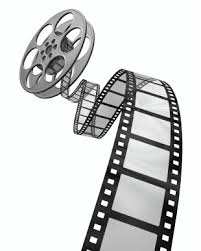 WEEK #1    15161718192021Watch Birth of a Nation….Review Course Syllabus…Icebreaker Canvas Discussion OpensRead Sikov, chapter 1, & Fabe, chapter 1….INITIAL post to Icebreaker Discussion by 11:59pm!WEEK #2    22232425262728Watch Battleship Potempkin….Read Sikov, chapters 2 & 3, & Fabe, chapter 2….Additional responses for Icebreaker Discussion due by 11:59pm!Prepare two 30-second clips….Discussion #1 OpensPost at least one 30-second clip and walk-through on Canvas by 4pmINITIAL post to Discussion #1 by 11:59pm!WEEK #3    293031Watch Citizen Kane….Additional responses for Discussion #1 due by 11:59pm!Read Sikov, chapters 4 & 5, & Fabe, chapter 5….Quiz #1 OpensAprilSpring 20201234Prepare two 30-second clips….Email Final Paper Film/Movie to Catie!Post at least one 30-second clip and walk-through on Canvas by 4pmWEEK #4    567891011Watch The Bicycle Thief….Quiz #1 CLOSED at 11:59pm!Read Sikov, chapters 9, & Fabe, chapter 6….Prepare two 30-second clips….Discussion #2 OpensPost at least one 30-second clip and walk-through on Canvas by 4pmINITIAL post to Discussion #2 by 11:59pm!WEEK #5   12131415161718Watch Rear Window….Additional responses for Discussion #2 due by 11:59pm!Read Sikov, chapters 6 & 10, & Fabe, chapter 8….Quiz #2 OpensPrepare two 30-second clips….Post at least one 30-second clip and walk-through by 4pmWEEK #6   19202122232425Watch Annie Hall & Do the Right Thing….Quiz #2 CLOSED at 11:59pm!Read Fabe, chapters 10 & 11….Prepare two 30-second clips….Discussion #3 OpensPost at least one 30-second clip and walk-through by 4pm INITIAL post to Discussion #3 by 11:59pm!WEEK #7  2627282930WORK ON YOUR FINAL PAPER & PRESENTATION!Additional responses for Discussion #3 due by 11:59pm!Submit Final Presentations in designated Canvas Discussion by 4pm*Submit Final Paper on Canvas by 4pm!